Breaches-of-Regulations-Online-Examinations-Form Rev 1.2	AC STD 21 A7 11.4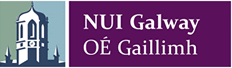 Please provide the full details of the incident on the form below.Next stepsThis form, when completed and signed, should be sent without delay via email to examsecuritygroup@nuigalway.ieA copy of the Examination paper must also be suppliedModule Leader/Owner	DateMember of Programme Team/Board	DateThis form should be used for reporting alleged Breaches of Exam Regulations ONLY.Exam Regulations QA229 can be viewed here:PLEASE GIVE DETAILS OF THE INCIDENT BELOW:Note: Module Leader to advise the student of the reported alleged breach on the day of the Online Interview. Protocol for Module Leaders for the Conduct of Online Interviews where breach of exam integrity is suspected in online and/or proctored examinations.‌‌Approval - Academic Council - 08.12.2021